Nyt efterafgrødekoncept med økonomisk gevinst
Konkurrencen afholdes i projektet Nyt efterafgrødekoncept med økonomisk gevinst, som er støttet af Fonden for Økologisk Landbrug, Den Europæiske Fond for Udvikling af Landdistrikterne og Miljø- og Fødevareministeriet.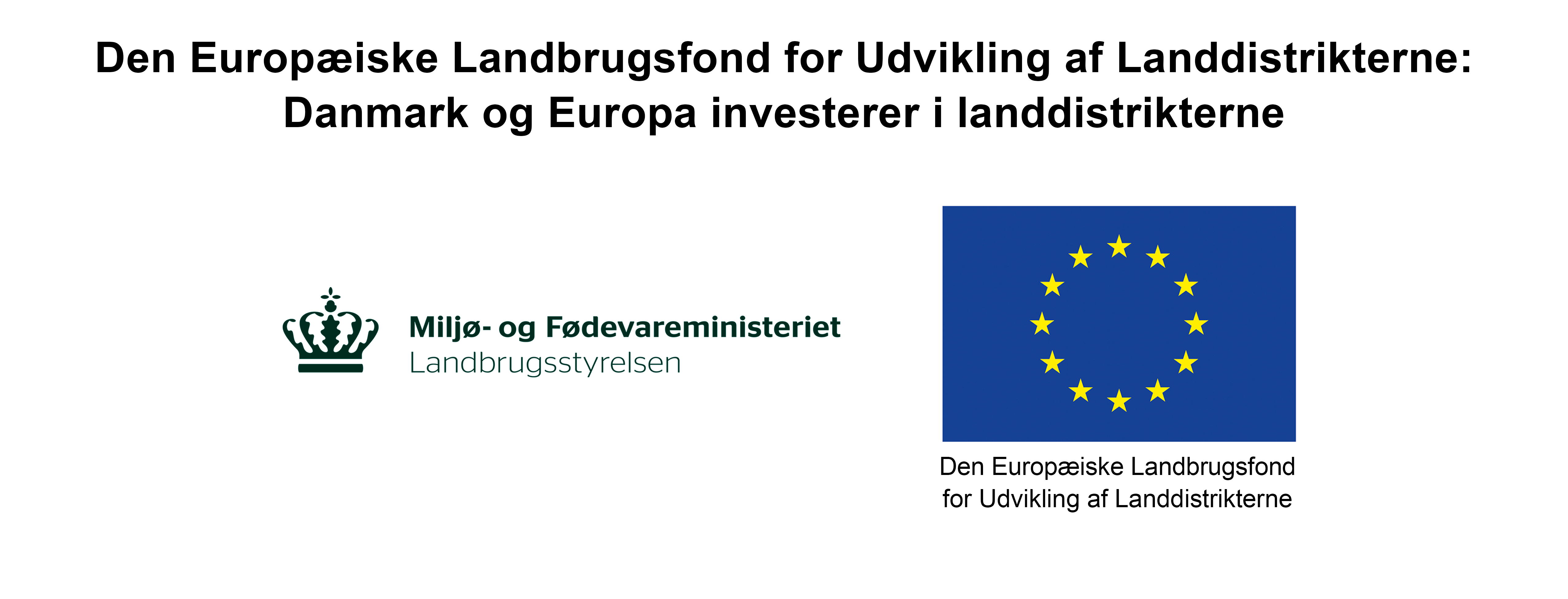 Årets Økologiske Efterafgrøde-frontløber
Udfyld i word og indsend senest 6. oktober til tilmeld@okologi.dk 
Vedhæft mindst 2 fotos af afgrøden og markenPlanteavlsrådgiverLandmandNavnNavnFirmaAdresseTelefonTelefonMailMailOplysninger om markenOplysninger om evt. dæksædSædskifteArtJordtypeHøstdatoOplysninger om efterafgrødenOplysninger om efterafgrødenFærdigblanding, navn Egen blanding, arterSådato De vigtigste formål med efterafgrødenBeskriv kort hvorfor efterafgrøden er vellykket (f.eks. højde, tæthed, rodudvikling, konkurrenceevne over for ukrudt). Brug billederne til at vise afgrødens kvaliteter.